    Kierberg, Juni 2021Sehr geehrte Eltern der Schulneulinge,folgende Materialien (gut lesbar mit Namen versehen) benötigt Ihr Kind für den Schulanfang:Schreibmäppchen (ohne Füller) mit3 Bleistiften HB 3, 1 Bleistift ins Mäppchen, die anderen beiden Bleistifte als Reserve12 Holzbuntstifte2 weiche helle Radiergummis, 1 Radiergummi ins Mäppchen, der andere Radiergummi als Reserve2 Klebestifte (groß, gerne von Pritt) – einer bleibt in der Schule, einer im Ranzen1 Bleistiftspitzer mit Töpfchen1 Rechenheft DIN A5 Nr. 71 Blanko-Heft (ohne Linien) DIN A41 Schreibheft DIN A5 quer (Landré, Schreiblineatur 0)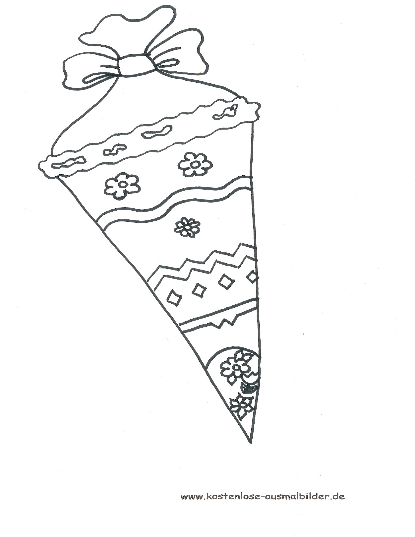 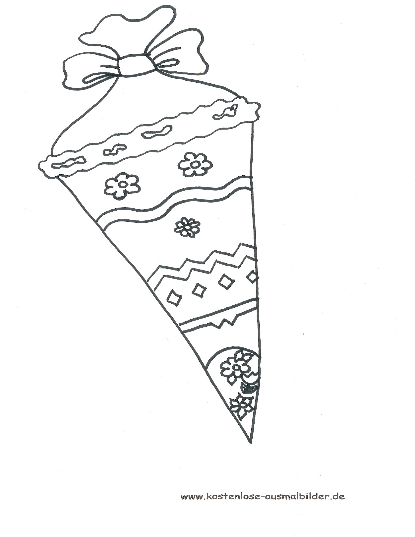 10 Schnellhefter DIN A4  (blau, rot, grün, gelb, weiß, rosa oder pink, schwarz, lila, orange, türkis)1 Zeichenblock DIN A31 Sammelmappe DIN A31 Malblock DIN A41 Bastelschere mit abgerundeter Spitze (rostfrei)1 Deckfarbkasten (gerne Pelikan) + Malbecher mit AuslaufschutzBorstenpinsel Nr. 4,8,121 Paket Ölpastellkreide (z.B. Jaxon Nr. 47412)1 Folienstift non permanent Größe F (wasserlöslich!)1 Ablagekorb (Länge 22cm, Breite 30cm, Höhe 6 cm)1 einfacher Kopfhörer für die Nutzung eines Tablets in der Schule1 Turnbeutel mit Turnhose, T-Shirt, festen Turnschuhen mit heller SohleHausschuhe (mit Namen versehen)1 stabile Wäscheklammer (bitte mit Namen und Klasse versehen)(Manche dieser Schulsachen können Sie Ihrem Kind als Überraschung in die Schultüte stecken…)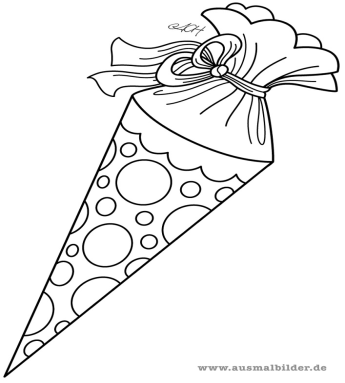 Wir wünschen Ihnen und Ihren Kindern schöne Ferien.Viele Grüße	     		 Das Kollegium der Barbaraschule